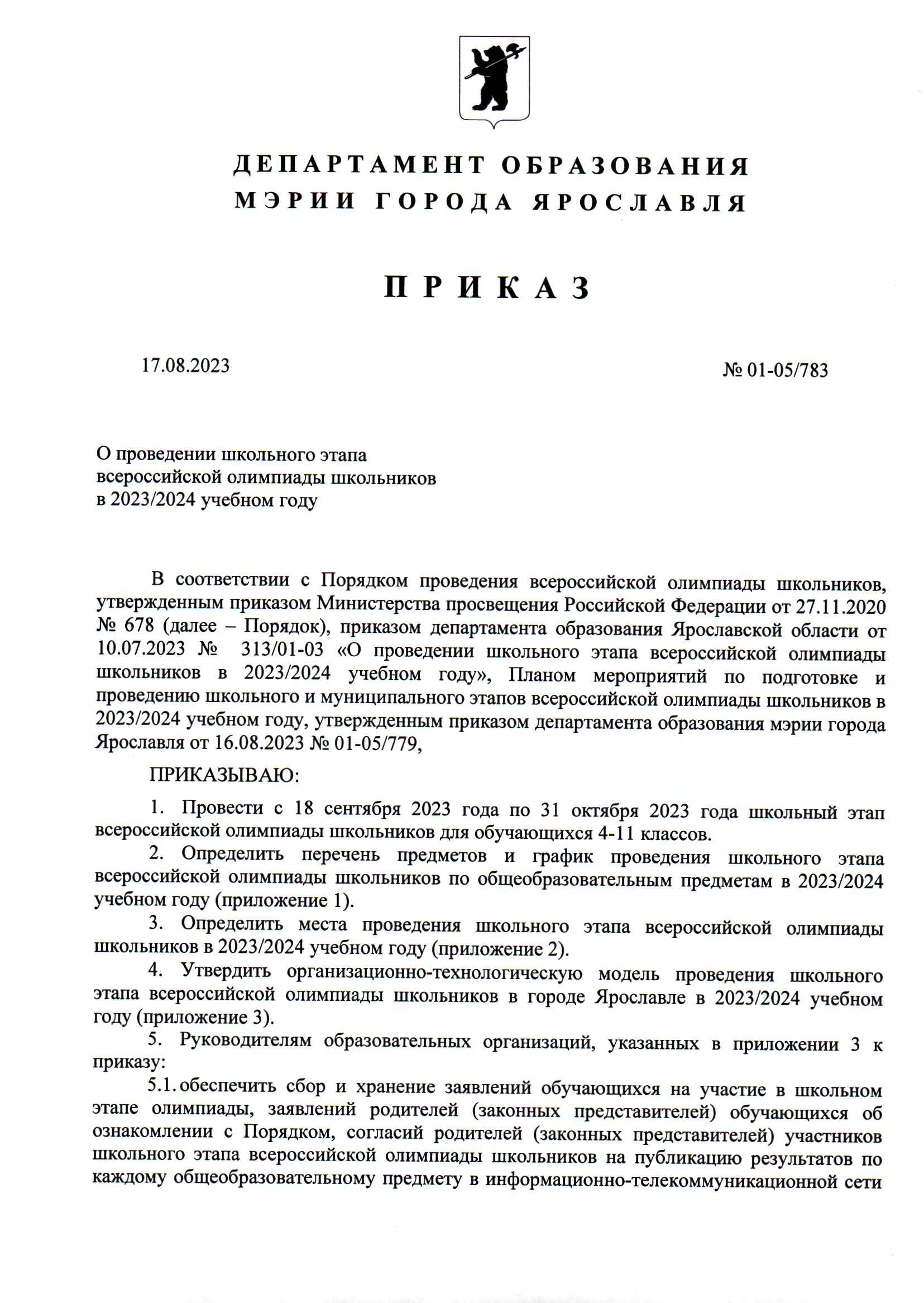 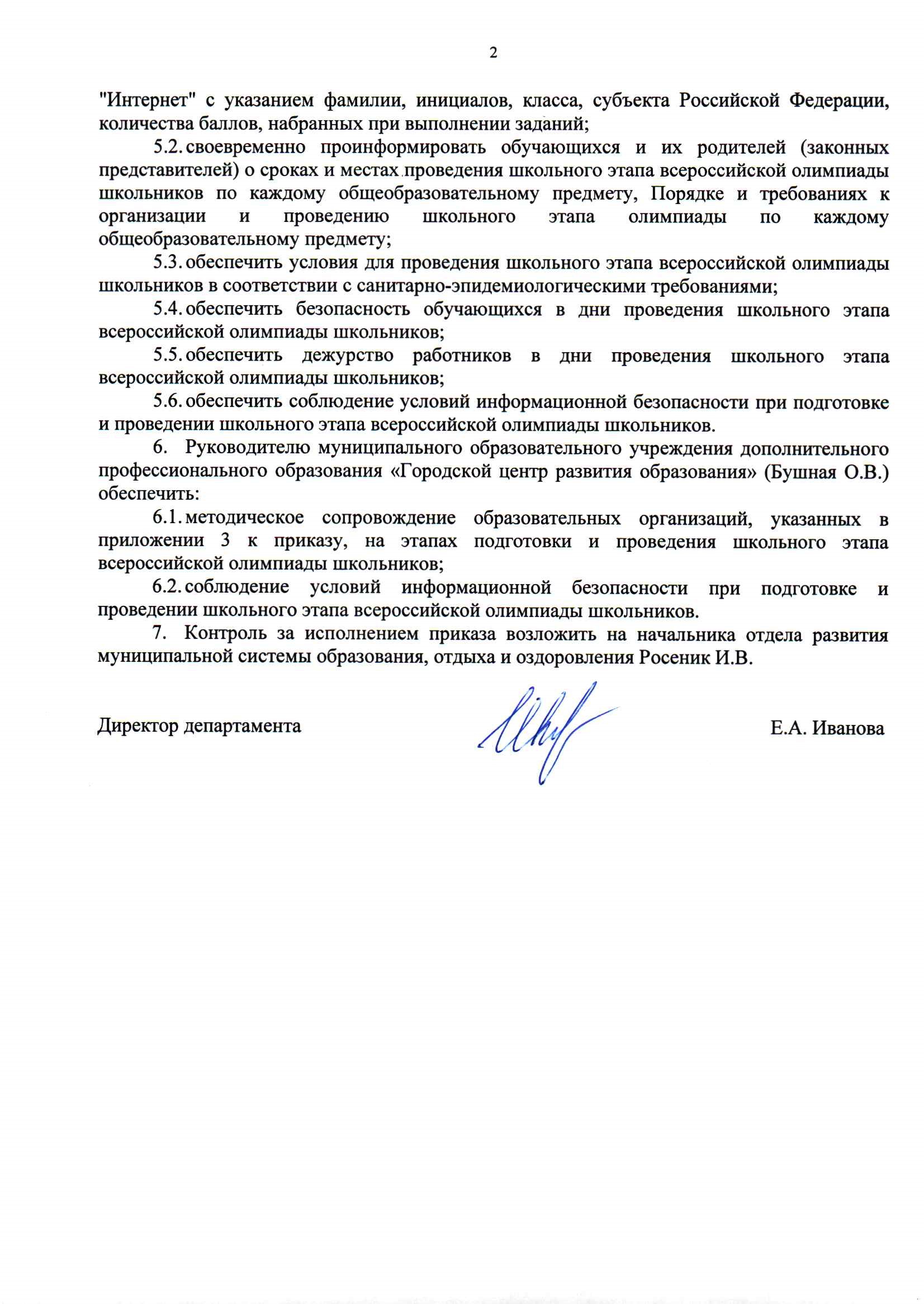 Приложение 1 к приказу департамента образования мэрии города Ярославля от 17.08.2023 № 01-05/783 Перечень предметов и сроки проведения школьного этапа всероссийской олимпиады школьников по общеобразовательным предметам в 2023/2024 учебном году Примечание: расшифровка олимпиадных заданий осуществляется накануне или в день проведения олимпиады № п/п Предмет Дата проведения 1.  География 18.09.2023 2.  Искусство (МХК) 19.09.2023 3.  Английский язык 20.09.2023 4.  Право 21.09.2023 5.  Экология 22.09.2023 6.  Русский язык 25.09.2023 7.  Физическая культура 26.09.2023 8.  Физика 27.09.2023 9.  Немецкий язык 28.09.2023 10.  Литература 29.09.2023 11.  Обществознание 02.10.2023 12.  Китайский язык 03.10.2023 13.  Химия 04.10.2023 14.  Астрономия 06.10.2023 15.  ОБЖ 09-10.10.2023 16.  Биология 11.10.2023 17.  Технология 12-13.10.2023 18.  История 16.10.2023 19.  Математика 7-11 кл. 17.10.2023 20.  Математика 4-6 кл. 18.10.2023 21.  Французский язык 19.10.2023 22.  Экономика 20.10.2023 23.  Итальянский язык 23.10.2023 24.  Испанский язык 24.10.2023 25.  Информатика 25.10.2023 